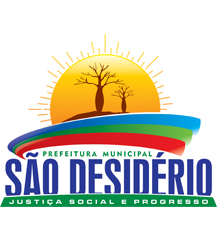 Análise Prévia de Processos de Licenciamento AmbientalAnálise Prévia de Processos de Licenciamento AmbientalAnálise Prévia de Processos de Licenciamento AmbientalAnálise Prévia de Processos de Licenciamento AmbientalAnálise Prévia de Processos de Licenciamento AmbientalAnálise Prévia de Processos de Licenciamento AmbientalAnálise Prévia de Processos de Licenciamento Ambiental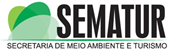 Requerente:Requerente:Requerente:Requerente:Requerente:Requerente:Requerente:Requerente:Requerente:Requerente:Requerente:Requerente:Tipologia do empreendimento ou atividade: Tipologia do empreendimento ou atividade: Tipologia do empreendimento ou atividade: Tipologia do empreendimento ou atividade: Tipologia do empreendimento ou atividade: Tipologia do empreendimento ou atividade: Tipologia do empreendimento ou atividade: Tipologia do empreendimento ou atividade: Tipologia do empreendimento ou atividade: Tipologia do empreendimento ou atividade: Tipologia do empreendimento ou atividade: Tipologia do empreendimento ou atividade: Código:Código:Código:Código:Código:Código:Código:Código:Responsável:______/______/________Responsável:______/______/________Responsável:______/______/________Responsável:______/______/________Porte:Porte:MiMiPeqMeGrExcResponsável:______/______/________Responsável:______/______/________Responsável:______/______/________Responsável:______/______/________Tipo de Requerimento:Tipo de Requerimento:Tipo de Requerimento:Tipo de Requerimento:Tipo de Requerimento:Tipo de Requerimento:Tipo de Requerimento:Tipo de Requerimento:Responsável:______/______/________Responsável:______/______/________Responsável:______/______/________Responsável:______/______/________Valor (R$):Valor (R$):Valor (R$):Valor (R$):Valor (R$):Valor (R$):Valor (R$):Valor (R$):Responsável:______/______/________Responsável:______/______/________Responsável:______/______/________Responsável:______/______/________ItemDocumentos NecessáriosDocumentos NecessáriosDocumentos NecessáriosDocumentos NecessáriosDocumentos NecessáriosDocumentos NecessáriosDocumentos NecessáriosDocumentos NecessáriosDocumentos NecessáriosDocumentos Necessários√LICENÇA AMBIENTAL MUNICIPAL DE OPERAÇÃO DA ALTERAÇÃOLICENÇA AMBIENTAL MUNICIPAL DE OPERAÇÃO DA ALTERAÇÃOLICENÇA AMBIENTAL MUNICIPAL DE OPERAÇÃO DA ALTERAÇÃOLICENÇA AMBIENTAL MUNICIPAL DE OPERAÇÃO DA ALTERAÇÃOLICENÇA AMBIENTAL MUNICIPAL DE OPERAÇÃO DA ALTERAÇÃOLICENÇA AMBIENTAL MUNICIPAL DE OPERAÇÃO DA ALTERAÇÃOLICENÇA AMBIENTAL MUNICIPAL DE OPERAÇÃO DA ALTERAÇÃOLICENÇA AMBIENTAL MUNICIPAL DE OPERAÇÃO DA ALTERAÇÃOLICENÇA AMBIENTAL MUNICIPAL DE OPERAÇÃO DA ALTERAÇÃOLICENÇA AMBIENTAL MUNICIPAL DE OPERAÇÃO DA ALTERAÇÃOLICENÇA AMBIENTAL MUNICIPAL DE OPERAÇÃO DA ALTERAÇÃOLICENÇA AMBIENTAL MUNICIPAL DE OPERAÇÃO DA ALTERAÇÃO1Requerimento (Formulário da SEMATUR - apresentar com firma reconhecida)Requerimento (Formulário da SEMATUR - apresentar com firma reconhecida)Requerimento (Formulário da SEMATUR - apresentar com firma reconhecida)Requerimento (Formulário da SEMATUR - apresentar com firma reconhecida)Requerimento (Formulário da SEMATUR - apresentar com firma reconhecida)Requerimento (Formulário da SEMATUR - apresentar com firma reconhecida)Requerimento (Formulário da SEMATUR - apresentar com firma reconhecida)Requerimento (Formulário da SEMATUR - apresentar com firma reconhecida)Requerimento (Formulário da SEMATUR - apresentar com firma reconhecida)Requerimento (Formulário da SEMATUR - apresentar com firma reconhecida)2Análise Prévia (Formulário fornecido pela SEMATUR)Análise Prévia (Formulário fornecido pela SEMATUR)Análise Prévia (Formulário fornecido pela SEMATUR)Análise Prévia (Formulário fornecido pela SEMATUR)Análise Prévia (Formulário fornecido pela SEMATUR)Análise Prévia (Formulário fornecido pela SEMATUR)Análise Prévia (Formulário fornecido pela SEMATUR)Análise Prévia (Formulário fornecido pela SEMATUR)Análise Prévia (Formulário fornecido pela SEMATUR)Análise Prévia (Formulário fornecido pela SEMATUR)3Termo de Responsabilidade Ambiental (modelo fornecido pela SEMATUR – apresentar com firma reconhecida)Termo de Responsabilidade Ambiental (modelo fornecido pela SEMATUR – apresentar com firma reconhecida)Termo de Responsabilidade Ambiental (modelo fornecido pela SEMATUR – apresentar com firma reconhecida)Termo de Responsabilidade Ambiental (modelo fornecido pela SEMATUR – apresentar com firma reconhecida)Termo de Responsabilidade Ambiental (modelo fornecido pela SEMATUR – apresentar com firma reconhecida)Termo de Responsabilidade Ambiental (modelo fornecido pela SEMATUR – apresentar com firma reconhecida)Termo de Responsabilidade Ambiental (modelo fornecido pela SEMATUR – apresentar com firma reconhecida)Termo de Responsabilidade Ambiental (modelo fornecido pela SEMATUR – apresentar com firma reconhecida)Termo de Responsabilidade Ambiental (modelo fornecido pela SEMATUR – apresentar com firma reconhecida)Termo de Responsabilidade Ambiental (modelo fornecido pela SEMATUR – apresentar com firma reconhecida)4Comprovante do endereço informado no requerimentoComprovante do endereço informado no requerimentoComprovante do endereço informado no requerimentoComprovante do endereço informado no requerimentoComprovante do endereço informado no requerimentoComprovante do endereço informado no requerimentoComprovante do endereço informado no requerimentoComprovante do endereço informado no requerimentoComprovante do endereço informado no requerimentoComprovante do endereço informado no requerimento5Cópia do contrato social da empresa e suas alterações, no caso de pessoa jurídica (autenticada ou acompanhada de documento original para confere)Cópia do contrato social da empresa e suas alterações, no caso de pessoa jurídica (autenticada ou acompanhada de documento original para confere)Cópia do contrato social da empresa e suas alterações, no caso de pessoa jurídica (autenticada ou acompanhada de documento original para confere)Cópia do contrato social da empresa e suas alterações, no caso de pessoa jurídica (autenticada ou acompanhada de documento original para confere)Cópia do contrato social da empresa e suas alterações, no caso de pessoa jurídica (autenticada ou acompanhada de documento original para confere)Cópia do contrato social da empresa e suas alterações, no caso de pessoa jurídica (autenticada ou acompanhada de documento original para confere)Cópia do contrato social da empresa e suas alterações, no caso de pessoa jurídica (autenticada ou acompanhada de documento original para confere)Cópia do contrato social da empresa e suas alterações, no caso de pessoa jurídica (autenticada ou acompanhada de documento original para confere)Cópia do contrato social da empresa e suas alterações, no caso de pessoa jurídica (autenticada ou acompanhada de documento original para confere)Cópia do contrato social da empresa e suas alterações, no caso de pessoa jurídica (autenticada ou acompanhada de documento original para confere)6Cópia do CNPJ e Inscrição Estadual da empresa, ou RG e CPF, para pessoa física (autenticada ou acompanhada de original para confere)Cópia do CNPJ e Inscrição Estadual da empresa, ou RG e CPF, para pessoa física (autenticada ou acompanhada de original para confere)Cópia do CNPJ e Inscrição Estadual da empresa, ou RG e CPF, para pessoa física (autenticada ou acompanhada de original para confere)Cópia do CNPJ e Inscrição Estadual da empresa, ou RG e CPF, para pessoa física (autenticada ou acompanhada de original para confere)Cópia do CNPJ e Inscrição Estadual da empresa, ou RG e CPF, para pessoa física (autenticada ou acompanhada de original para confere)Cópia do CNPJ e Inscrição Estadual da empresa, ou RG e CPF, para pessoa física (autenticada ou acompanhada de original para confere)Cópia do CNPJ e Inscrição Estadual da empresa, ou RG e CPF, para pessoa física (autenticada ou acompanhada de original para confere)Cópia do CNPJ e Inscrição Estadual da empresa, ou RG e CPF, para pessoa física (autenticada ou acompanhada de original para confere)Cópia do CNPJ e Inscrição Estadual da empresa, ou RG e CPF, para pessoa física (autenticada ou acompanhada de original para confere)Cópia do CNPJ e Inscrição Estadual da empresa, ou RG e CPF, para pessoa física (autenticada ou acompanhada de original para confere)7Documentação comprobatória da qualidade de representante legal do interessado, acompanhada do CPF (autenticada ou acompanhada de documento original para confere)Documentação comprobatória da qualidade de representante legal do interessado, acompanhada do CPF (autenticada ou acompanhada de documento original para confere)Documentação comprobatória da qualidade de representante legal do interessado, acompanhada do CPF (autenticada ou acompanhada de documento original para confere)Documentação comprobatória da qualidade de representante legal do interessado, acompanhada do CPF (autenticada ou acompanhada de documento original para confere)Documentação comprobatória da qualidade de representante legal do interessado, acompanhada do CPF (autenticada ou acompanhada de documento original para confere)Documentação comprobatória da qualidade de representante legal do interessado, acompanhada do CPF (autenticada ou acompanhada de documento original para confere)Documentação comprobatória da qualidade de representante legal do interessado, acompanhada do CPF (autenticada ou acompanhada de documento original para confere)Documentação comprobatória da qualidade de representante legal do interessado, acompanhada do CPF (autenticada ou acompanhada de documento original para confere)Documentação comprobatória da qualidade de representante legal do interessado, acompanhada do CPF (autenticada ou acompanhada de documento original para confere)Documentação comprobatória da qualidade de representante legal do interessado, acompanhada do CPF (autenticada ou acompanhada de documento original para confere)8Comprovante de pagamento  Comprovante de pagamento  Comprovante de pagamento  Comprovante de pagamento  Comprovante de pagamento  Comprovante de pagamento  Comprovante de pagamento  Comprovante de pagamento  Comprovante de pagamento  Comprovante de pagamento  9Relatório de Caracterização do Empreendimento (RCE), assinado por responsável técnico e acompanhado da ARTRelatório de Caracterização do Empreendimento (RCE), assinado por responsável técnico e acompanhado da ARTRelatório de Caracterização do Empreendimento (RCE), assinado por responsável técnico e acompanhado da ARTRelatório de Caracterização do Empreendimento (RCE), assinado por responsável técnico e acompanhado da ARTRelatório de Caracterização do Empreendimento (RCE), assinado por responsável técnico e acompanhado da ARTRelatório de Caracterização do Empreendimento (RCE), assinado por responsável técnico e acompanhado da ARTRelatório de Caracterização do Empreendimento (RCE), assinado por responsável técnico e acompanhado da ARTRelatório de Caracterização do Empreendimento (RCE), assinado por responsável técnico e acompanhado da ARTRelatório de Caracterização do Empreendimento (RCE), assinado por responsável técnico e acompanhado da ARTRelatório de Caracterização do Empreendimento (RCE), assinado por responsável técnico e acompanhado da ART10Regularidade quanto à Reserva legalRegularidade quanto à Reserva legalRegularidade quanto à Reserva legalRegularidade quanto à Reserva legalRegularidade quanto à Reserva legalRegularidade quanto à Reserva legalRegularidade quanto à Reserva legalRegularidade quanto à Reserva legalRegularidade quanto à Reserva legalRegularidade quanto à Reserva legal11Cadastro Estadual Florestal de Imóveis Rurais – CEFIRCadastro Estadual Florestal de Imóveis Rurais – CEFIRCadastro Estadual Florestal de Imóveis Rurais – CEFIRCadastro Estadual Florestal de Imóveis Rurais – CEFIRCadastro Estadual Florestal de Imóveis Rurais – CEFIRCadastro Estadual Florestal de Imóveis Rurais – CEFIRCadastro Estadual Florestal de Imóveis Rurais – CEFIRCadastro Estadual Florestal de Imóveis Rurais – CEFIRCadastro Estadual Florestal de Imóveis Rurais – CEFIRCadastro Estadual Florestal de Imóveis Rurais – CEFIR12Apresentar cópia de toda documentação em meio digital (obrigatoriamente em CD ROM ou DVD com capa de proteção), em formato PDFApresentar cópia de toda documentação em meio digital (obrigatoriamente em CD ROM ou DVD com capa de proteção), em formato PDFApresentar cópia de toda documentação em meio digital (obrigatoriamente em CD ROM ou DVD com capa de proteção), em formato PDFApresentar cópia de toda documentação em meio digital (obrigatoriamente em CD ROM ou DVD com capa de proteção), em formato PDFApresentar cópia de toda documentação em meio digital (obrigatoriamente em CD ROM ou DVD com capa de proteção), em formato PDFApresentar cópia de toda documentação em meio digital (obrigatoriamente em CD ROM ou DVD com capa de proteção), em formato PDFApresentar cópia de toda documentação em meio digital (obrigatoriamente em CD ROM ou DVD com capa de proteção), em formato PDFApresentar cópia de toda documentação em meio digital (obrigatoriamente em CD ROM ou DVD com capa de proteção), em formato PDFApresentar cópia de toda documentação em meio digital (obrigatoriamente em CD ROM ou DVD com capa de proteção), em formato PDFApresentar cópia de toda documentação em meio digital (obrigatoriamente em CD ROM ou DVD com capa de proteção), em formato PDF13Documento comprobatório de propriedade ou posse do imóvel, acompanhados de CCIR e ITR atuais (autenticada ou acompanhada do documento original para confere)Documento comprobatório de propriedade ou posse do imóvel, acompanhados de CCIR e ITR atuais (autenticada ou acompanhada do documento original para confere)Documento comprobatório de propriedade ou posse do imóvel, acompanhados de CCIR e ITR atuais (autenticada ou acompanhada do documento original para confere)Documento comprobatório de propriedade ou posse do imóvel, acompanhados de CCIR e ITR atuais (autenticada ou acompanhada do documento original para confere)Documento comprobatório de propriedade ou posse do imóvel, acompanhados de CCIR e ITR atuais (autenticada ou acompanhada do documento original para confere)Documento comprobatório de propriedade ou posse do imóvel, acompanhados de CCIR e ITR atuais (autenticada ou acompanhada do documento original para confere)Documento comprobatório de propriedade ou posse do imóvel, acompanhados de CCIR e ITR atuais (autenticada ou acompanhada do documento original para confere)Documento comprobatório de propriedade ou posse do imóvel, acompanhados de CCIR e ITR atuais (autenticada ou acompanhada do documento original para confere)Documento comprobatório de propriedade ou posse do imóvel, acompanhados de CCIR e ITR atuais (autenticada ou acompanhada do documento original para confere)Documento comprobatório de propriedade ou posse do imóvel, acompanhados de CCIR e ITR atuais (autenticada ou acompanhada do documento original para confere)14Cópia da licença de AlteraçãoCópia da licença de AlteraçãoCópia da licença de AlteraçãoCópia da licença de AlteraçãoCópia da licença de AlteraçãoCópia da licença de AlteraçãoCópia da licença de AlteraçãoCópia da licença de AlteraçãoCópia da licença de AlteraçãoCópia da licença de Alteração15Auto avaliação do cumprimento dos condicionantes da Licença de Alteração, devidamente acompanhada de documentação comprobatória, assinado por responsável técnico e acompanhado da ARTAuto avaliação do cumprimento dos condicionantes da Licença de Alteração, devidamente acompanhada de documentação comprobatória, assinado por responsável técnico e acompanhado da ARTAuto avaliação do cumprimento dos condicionantes da Licença de Alteração, devidamente acompanhada de documentação comprobatória, assinado por responsável técnico e acompanhado da ARTAuto avaliação do cumprimento dos condicionantes da Licença de Alteração, devidamente acompanhada de documentação comprobatória, assinado por responsável técnico e acompanhado da ARTAuto avaliação do cumprimento dos condicionantes da Licença de Alteração, devidamente acompanhada de documentação comprobatória, assinado por responsável técnico e acompanhado da ARTAuto avaliação do cumprimento dos condicionantes da Licença de Alteração, devidamente acompanhada de documentação comprobatória, assinado por responsável técnico e acompanhado da ARTAuto avaliação do cumprimento dos condicionantes da Licença de Alteração, devidamente acompanhada de documentação comprobatória, assinado por responsável técnico e acompanhado da ARTAuto avaliação do cumprimento dos condicionantes da Licença de Alteração, devidamente acompanhada de documentação comprobatória, assinado por responsável técnico e acompanhado da ARTAuto avaliação do cumprimento dos condicionantes da Licença de Alteração, devidamente acompanhada de documentação comprobatória, assinado por responsável técnico e acompanhado da ARTAuto avaliação do cumprimento dos condicionantes da Licença de Alteração, devidamente acompanhada de documentação comprobatória, assinado por responsável técnico e acompanhado da ART16Original da publicação do pedido de LOA publicado em jornal de grande circulação, conforme modelo fornecido pela SEMATUROriginal da publicação do pedido de LOA publicado em jornal de grande circulação, conforme modelo fornecido pela SEMATUROriginal da publicação do pedido de LOA publicado em jornal de grande circulação, conforme modelo fornecido pela SEMATUROriginal da publicação do pedido de LOA publicado em jornal de grande circulação, conforme modelo fornecido pela SEMATUROriginal da publicação do pedido de LOA publicado em jornal de grande circulação, conforme modelo fornecido pela SEMATUROriginal da publicação do pedido de LOA publicado em jornal de grande circulação, conforme modelo fornecido pela SEMATUROriginal da publicação do pedido de LOA publicado em jornal de grande circulação, conforme modelo fornecido pela SEMATUROriginal da publicação do pedido de LOA publicado em jornal de grande circulação, conforme modelo fornecido pela SEMATUROriginal da publicação do pedido de LOA publicado em jornal de grande circulação, conforme modelo fornecido pela SEMATUROriginal da publicação do pedido de LOA publicado em jornal de grande circulação, conforme modelo fornecido pela SEMATUR17Cópia do registro em Cartório de Ata de Reunião da Diretoria referente a criação da CTGA, acompanhada da ART ou currículo do coordenador, nos casos de empreendimentos de médio, grande e excepcional porteCópia do registro em Cartório de Ata de Reunião da Diretoria referente a criação da CTGA, acompanhada da ART ou currículo do coordenador, nos casos de empreendimentos de médio, grande e excepcional porteCópia do registro em Cartório de Ata de Reunião da Diretoria referente a criação da CTGA, acompanhada da ART ou currículo do coordenador, nos casos de empreendimentos de médio, grande e excepcional porteCópia do registro em Cartório de Ata de Reunião da Diretoria referente a criação da CTGA, acompanhada da ART ou currículo do coordenador, nos casos de empreendimentos de médio, grande e excepcional porteCópia do registro em Cartório de Ata de Reunião da Diretoria referente a criação da CTGA, acompanhada da ART ou currículo do coordenador, nos casos de empreendimentos de médio, grande e excepcional porteCópia do registro em Cartório de Ata de Reunião da Diretoria referente a criação da CTGA, acompanhada da ART ou currículo do coordenador, nos casos de empreendimentos de médio, grande e excepcional porteCópia do registro em Cartório de Ata de Reunião da Diretoria referente a criação da CTGA, acompanhada da ART ou currículo do coordenador, nos casos de empreendimentos de médio, grande e excepcional porteCópia do registro em Cartório de Ata de Reunião da Diretoria referente a criação da CTGA, acompanhada da ART ou currículo do coordenador, nos casos de empreendimentos de médio, grande e excepcional porteCópia do registro em Cartório de Ata de Reunião da Diretoria referente a criação da CTGA, acompanhada da ART ou currículo do coordenador, nos casos de empreendimentos de médio, grande e excepcional porteCópia do registro em Cartório de Ata de Reunião da Diretoria referente a criação da CTGA, acompanhada da ART ou currículo do coordenador, nos casos de empreendimentos de médio, grande e excepcional porte18Plano de Gerenciamento de Resíduos Sólidos (PGRS), quando couber, ou Plano de Gerenciamento de Resíduos Sólidos de Saúde (PGRSS), no caso de hospitais, e/ou Plano de Gerenciamento de Resíduos Sólidos da Construção Civil (PGRSCC), assinado por responsável técnico e acompanhado da ARTPlano de Gerenciamento de Resíduos Sólidos (PGRS), quando couber, ou Plano de Gerenciamento de Resíduos Sólidos de Saúde (PGRSS), no caso de hospitais, e/ou Plano de Gerenciamento de Resíduos Sólidos da Construção Civil (PGRSCC), assinado por responsável técnico e acompanhado da ARTPlano de Gerenciamento de Resíduos Sólidos (PGRS), quando couber, ou Plano de Gerenciamento de Resíduos Sólidos de Saúde (PGRSS), no caso de hospitais, e/ou Plano de Gerenciamento de Resíduos Sólidos da Construção Civil (PGRSCC), assinado por responsável técnico e acompanhado da ARTPlano de Gerenciamento de Resíduos Sólidos (PGRS), quando couber, ou Plano de Gerenciamento de Resíduos Sólidos de Saúde (PGRSS), no caso de hospitais, e/ou Plano de Gerenciamento de Resíduos Sólidos da Construção Civil (PGRSCC), assinado por responsável técnico e acompanhado da ARTPlano de Gerenciamento de Resíduos Sólidos (PGRS), quando couber, ou Plano de Gerenciamento de Resíduos Sólidos de Saúde (PGRSS), no caso de hospitais, e/ou Plano de Gerenciamento de Resíduos Sólidos da Construção Civil (PGRSCC), assinado por responsável técnico e acompanhado da ARTPlano de Gerenciamento de Resíduos Sólidos (PGRS), quando couber, ou Plano de Gerenciamento de Resíduos Sólidos de Saúde (PGRSS), no caso de hospitais, e/ou Plano de Gerenciamento de Resíduos Sólidos da Construção Civil (PGRSCC), assinado por responsável técnico e acompanhado da ARTPlano de Gerenciamento de Resíduos Sólidos (PGRS), quando couber, ou Plano de Gerenciamento de Resíduos Sólidos de Saúde (PGRSS), no caso de hospitais, e/ou Plano de Gerenciamento de Resíduos Sólidos da Construção Civil (PGRSCC), assinado por responsável técnico e acompanhado da ARTPlano de Gerenciamento de Resíduos Sólidos (PGRS), quando couber, ou Plano de Gerenciamento de Resíduos Sólidos de Saúde (PGRSS), no caso de hospitais, e/ou Plano de Gerenciamento de Resíduos Sólidos da Construção Civil (PGRSCC), assinado por responsável técnico e acompanhado da ARTPlano de Gerenciamento de Resíduos Sólidos (PGRS), quando couber, ou Plano de Gerenciamento de Resíduos Sólidos de Saúde (PGRSS), no caso de hospitais, e/ou Plano de Gerenciamento de Resíduos Sólidos da Construção Civil (PGRSCC), assinado por responsável técnico e acompanhado da ARTPlano de Gerenciamento de Resíduos Sólidos (PGRS), quando couber, ou Plano de Gerenciamento de Resíduos Sólidos de Saúde (PGRSS), no caso de hospitais, e/ou Plano de Gerenciamento de Resíduos Sólidos da Construção Civil (PGRSCC), assinado por responsável técnico e acompanhado da ART19Plano de Fechamento elaborado conforme Termo de Referência fornecido pela SEMATUR, quando se tratar de mineração, assinado por responsável técnico e acompanhado da ARTPlano de Fechamento elaborado conforme Termo de Referência fornecido pela SEMATUR, quando se tratar de mineração, assinado por responsável técnico e acompanhado da ARTPlano de Fechamento elaborado conforme Termo de Referência fornecido pela SEMATUR, quando se tratar de mineração, assinado por responsável técnico e acompanhado da ARTPlano de Fechamento elaborado conforme Termo de Referência fornecido pela SEMATUR, quando se tratar de mineração, assinado por responsável técnico e acompanhado da ARTPlano de Fechamento elaborado conforme Termo de Referência fornecido pela SEMATUR, quando se tratar de mineração, assinado por responsável técnico e acompanhado da ARTPlano de Fechamento elaborado conforme Termo de Referência fornecido pela SEMATUR, quando se tratar de mineração, assinado por responsável técnico e acompanhado da ARTPlano de Fechamento elaborado conforme Termo de Referência fornecido pela SEMATUR, quando se tratar de mineração, assinado por responsável técnico e acompanhado da ARTPlano de Fechamento elaborado conforme Termo de Referência fornecido pela SEMATUR, quando se tratar de mineração, assinado por responsável técnico e acompanhado da ARTPlano de Fechamento elaborado conforme Termo de Referência fornecido pela SEMATUR, quando se tratar de mineração, assinado por responsável técnico e acompanhado da ARTPlano de Fechamento elaborado conforme Termo de Referência fornecido pela SEMATUR, quando se tratar de mineração, assinado por responsável técnico e acompanhado da ART20Programa de Gerenciamento de Risco (PGR), quando couber, conforme norma técnica aprovada pela Resolução CEPRAM Nº 3.965/2009, assinado por responsável técnico e acompanhado da ARTPrograma de Gerenciamento de Risco (PGR), quando couber, conforme norma técnica aprovada pela Resolução CEPRAM Nº 3.965/2009, assinado por responsável técnico e acompanhado da ARTPrograma de Gerenciamento de Risco (PGR), quando couber, conforme norma técnica aprovada pela Resolução CEPRAM Nº 3.965/2009, assinado por responsável técnico e acompanhado da ARTPrograma de Gerenciamento de Risco (PGR), quando couber, conforme norma técnica aprovada pela Resolução CEPRAM Nº 3.965/2009, assinado por responsável técnico e acompanhado da ARTPrograma de Gerenciamento de Risco (PGR), quando couber, conforme norma técnica aprovada pela Resolução CEPRAM Nº 3.965/2009, assinado por responsável técnico e acompanhado da ARTPrograma de Gerenciamento de Risco (PGR), quando couber, conforme norma técnica aprovada pela Resolução CEPRAM Nº 3.965/2009, assinado por responsável técnico e acompanhado da ARTPrograma de Gerenciamento de Risco (PGR), quando couber, conforme norma técnica aprovada pela Resolução CEPRAM Nº 3.965/2009, assinado por responsável técnico e acompanhado da ARTPrograma de Gerenciamento de Risco (PGR), quando couber, conforme norma técnica aprovada pela Resolução CEPRAM Nº 3.965/2009, assinado por responsável técnico e acompanhado da ARTPrograma de Gerenciamento de Risco (PGR), quando couber, conforme norma técnica aprovada pela Resolução CEPRAM Nº 3.965/2009, assinado por responsável técnico e acompanhado da ARTPrograma de Gerenciamento de Risco (PGR), quando couber, conforme norma técnica aprovada pela Resolução CEPRAM Nº 3.965/2009, assinado por responsável técnico e acompanhado da ART21Programa de Educação Ambiental em Consonância com a Política e o Programa Estadual de Educação Ambiental, assinado por responsável técnico e acompanhado da ARTPrograma de Educação Ambiental em Consonância com a Política e o Programa Estadual de Educação Ambiental, assinado por responsável técnico e acompanhado da ARTPrograma de Educação Ambiental em Consonância com a Política e o Programa Estadual de Educação Ambiental, assinado por responsável técnico e acompanhado da ARTPrograma de Educação Ambiental em Consonância com a Política e o Programa Estadual de Educação Ambiental, assinado por responsável técnico e acompanhado da ARTPrograma de Educação Ambiental em Consonância com a Política e o Programa Estadual de Educação Ambiental, assinado por responsável técnico e acompanhado da ARTPrograma de Educação Ambiental em Consonância com a Política e o Programa Estadual de Educação Ambiental, assinado por responsável técnico e acompanhado da ARTPrograma de Educação Ambiental em Consonância com a Política e o Programa Estadual de Educação Ambiental, assinado por responsável técnico e acompanhado da ARTPrograma de Educação Ambiental em Consonância com a Política e o Programa Estadual de Educação Ambiental, assinado por responsável técnico e acompanhado da ARTPrograma de Educação Ambiental em Consonância com a Política e o Programa Estadual de Educação Ambiental, assinado por responsável técnico e acompanhado da ARTPrograma de Educação Ambiental em Consonância com a Política e o Programa Estadual de Educação Ambiental, assinado por responsável técnico e acompanhado da ART22Plano Básico de Zona de Proteção de Aeródromos (PBZPA), quando se tratar de construção de área destinada a pouso, decolagem e movimentação de aeronaves e a modificação de suas características, assinado por responsável técnico e acompanhado da ARTPlano Básico de Zona de Proteção de Aeródromos (PBZPA), quando se tratar de construção de área destinada a pouso, decolagem e movimentação de aeronaves e a modificação de suas características, assinado por responsável técnico e acompanhado da ARTPlano Básico de Zona de Proteção de Aeródromos (PBZPA), quando se tratar de construção de área destinada a pouso, decolagem e movimentação de aeronaves e a modificação de suas características, assinado por responsável técnico e acompanhado da ARTPlano Básico de Zona de Proteção de Aeródromos (PBZPA), quando se tratar de construção de área destinada a pouso, decolagem e movimentação de aeronaves e a modificação de suas características, assinado por responsável técnico e acompanhado da ARTPlano Básico de Zona de Proteção de Aeródromos (PBZPA), quando se tratar de construção de área destinada a pouso, decolagem e movimentação de aeronaves e a modificação de suas características, assinado por responsável técnico e acompanhado da ARTPlano Básico de Zona de Proteção de Aeródromos (PBZPA), quando se tratar de construção de área destinada a pouso, decolagem e movimentação de aeronaves e a modificação de suas características, assinado por responsável técnico e acompanhado da ARTPlano Básico de Zona de Proteção de Aeródromos (PBZPA), quando se tratar de construção de área destinada a pouso, decolagem e movimentação de aeronaves e a modificação de suas características, assinado por responsável técnico e acompanhado da ARTPlano Básico de Zona de Proteção de Aeródromos (PBZPA), quando se tratar de construção de área destinada a pouso, decolagem e movimentação de aeronaves e a modificação de suas características, assinado por responsável técnico e acompanhado da ARTPlano Básico de Zona de Proteção de Aeródromos (PBZPA), quando se tratar de construção de área destinada a pouso, decolagem e movimentação de aeronaves e a modificação de suas características, assinado por responsável técnico e acompanhado da ARTPlano Básico de Zona de Proteção de Aeródromos (PBZPA), quando se tratar de construção de área destinada a pouso, decolagem e movimentação de aeronaves e a modificação de suas características, assinado por responsável técnico e acompanhado da ART23Plano de Zoneamento de Ruídos (PZR), quando se tratar de construção de área destinada a pouso, decolagem e movimentação de aeronaves e a modificação de suas características, assinado por responsável técnico e acompanhado da ARTPlano de Zoneamento de Ruídos (PZR), quando se tratar de construção de área destinada a pouso, decolagem e movimentação de aeronaves e a modificação de suas características, assinado por responsável técnico e acompanhado da ARTPlano de Zoneamento de Ruídos (PZR), quando se tratar de construção de área destinada a pouso, decolagem e movimentação de aeronaves e a modificação de suas características, assinado por responsável técnico e acompanhado da ARTPlano de Zoneamento de Ruídos (PZR), quando se tratar de construção de área destinada a pouso, decolagem e movimentação de aeronaves e a modificação de suas características, assinado por responsável técnico e acompanhado da ARTPlano de Zoneamento de Ruídos (PZR), quando se tratar de construção de área destinada a pouso, decolagem e movimentação de aeronaves e a modificação de suas características, assinado por responsável técnico e acompanhado da ARTPlano de Zoneamento de Ruídos (PZR), quando se tratar de construção de área destinada a pouso, decolagem e movimentação de aeronaves e a modificação de suas características, assinado por responsável técnico e acompanhado da ARTPlano de Zoneamento de Ruídos (PZR), quando se tratar de construção de área destinada a pouso, decolagem e movimentação de aeronaves e a modificação de suas características, assinado por responsável técnico e acompanhado da ARTPlano de Zoneamento de Ruídos (PZR), quando se tratar de construção de área destinada a pouso, decolagem e movimentação de aeronaves e a modificação de suas características, assinado por responsável técnico e acompanhado da ARTPlano de Zoneamento de Ruídos (PZR), quando se tratar de construção de área destinada a pouso, decolagem e movimentação de aeronaves e a modificação de suas características, assinado por responsável técnico e acompanhado da ARTPlano de Zoneamento de Ruídos (PZR), quando se tratar de construção de área destinada a pouso, decolagem e movimentação de aeronaves e a modificação de suas características, assinado por responsável técnico e acompanhado da ART24Informações georreferenciadas em meio digital atendendo os critérios e diretrizes da Portaria Nº 13.950/2010 (obrigatoriamente em CD ROM ou DVD com capa de proteção), assinado por responsável técnico e acompanhado da ARTInformações georreferenciadas em meio digital atendendo os critérios e diretrizes da Portaria Nº 13.950/2010 (obrigatoriamente em CD ROM ou DVD com capa de proteção), assinado por responsável técnico e acompanhado da ARTInformações georreferenciadas em meio digital atendendo os critérios e diretrizes da Portaria Nº 13.950/2010 (obrigatoriamente em CD ROM ou DVD com capa de proteção), assinado por responsável técnico e acompanhado da ARTInformações georreferenciadas em meio digital atendendo os critérios e diretrizes da Portaria Nº 13.950/2010 (obrigatoriamente em CD ROM ou DVD com capa de proteção), assinado por responsável técnico e acompanhado da ARTInformações georreferenciadas em meio digital atendendo os critérios e diretrizes da Portaria Nº 13.950/2010 (obrigatoriamente em CD ROM ou DVD com capa de proteção), assinado por responsável técnico e acompanhado da ARTInformações georreferenciadas em meio digital atendendo os critérios e diretrizes da Portaria Nº 13.950/2010 (obrigatoriamente em CD ROM ou DVD com capa de proteção), assinado por responsável técnico e acompanhado da ARTInformações georreferenciadas em meio digital atendendo os critérios e diretrizes da Portaria Nº 13.950/2010 (obrigatoriamente em CD ROM ou DVD com capa de proteção), assinado por responsável técnico e acompanhado da ARTInformações georreferenciadas em meio digital atendendo os critérios e diretrizes da Portaria Nº 13.950/2010 (obrigatoriamente em CD ROM ou DVD com capa de proteção), assinado por responsável técnico e acompanhado da ARTInformações georreferenciadas em meio digital atendendo os critérios e diretrizes da Portaria Nº 13.950/2010 (obrigatoriamente em CD ROM ou DVD com capa de proteção), assinado por responsável técnico e acompanhado da ARTInformações georreferenciadas em meio digital atendendo os critérios e diretrizes da Portaria Nº 13.950/2010 (obrigatoriamente em CD ROM ou DVD com capa de proteção), assinado por responsável técnico e acompanhado da ARTAtenção RequerenteNota 1: Os documentos apresentados em forma de fotocópia deverão ser autenticados ou acompanhados do documento original, para conferência pelo técnico da Secretaria Municipal de Meio Ambiente e Turismo de São Desidério.Nota 3: Para uma mesma empresa que possua várias unidades de produção, com diferentes localizações, a Licença ou Autorização Ambiental é obrigatória e específica para cada uma de suas unidades.Atenção RequerenteNota 1: Os documentos apresentados em forma de fotocópia deverão ser autenticados ou acompanhados do documento original, para conferência pelo técnico da Secretaria Municipal de Meio Ambiente e Turismo de São Desidério.Nota 3: Para uma mesma empresa que possua várias unidades de produção, com diferentes localizações, a Licença ou Autorização Ambiental é obrigatória e específica para cada uma de suas unidades.Atenção RequerenteNota 1: Os documentos apresentados em forma de fotocópia deverão ser autenticados ou acompanhados do documento original, para conferência pelo técnico da Secretaria Municipal de Meio Ambiente e Turismo de São Desidério.Nota 3: Para uma mesma empresa que possua várias unidades de produção, com diferentes localizações, a Licença ou Autorização Ambiental é obrigatória e específica para cada uma de suas unidades.Atenção RequerenteNota 1: Os documentos apresentados em forma de fotocópia deverão ser autenticados ou acompanhados do documento original, para conferência pelo técnico da Secretaria Municipal de Meio Ambiente e Turismo de São Desidério.Nota 3: Para uma mesma empresa que possua várias unidades de produção, com diferentes localizações, a Licença ou Autorização Ambiental é obrigatória e específica para cada uma de suas unidades.Atenção RequerenteNota 1: Os documentos apresentados em forma de fotocópia deverão ser autenticados ou acompanhados do documento original, para conferência pelo técnico da Secretaria Municipal de Meio Ambiente e Turismo de São Desidério.Nota 3: Para uma mesma empresa que possua várias unidades de produção, com diferentes localizações, a Licença ou Autorização Ambiental é obrigatória e específica para cada uma de suas unidades.Atenção RequerenteNota 1: Os documentos apresentados em forma de fotocópia deverão ser autenticados ou acompanhados do documento original, para conferência pelo técnico da Secretaria Municipal de Meio Ambiente e Turismo de São Desidério.Nota 3: Para uma mesma empresa que possua várias unidades de produção, com diferentes localizações, a Licença ou Autorização Ambiental é obrigatória e específica para cada uma de suas unidades.Atenção RequerenteNota 1: Os documentos apresentados em forma de fotocópia deverão ser autenticados ou acompanhados do documento original, para conferência pelo técnico da Secretaria Municipal de Meio Ambiente e Turismo de São Desidério.Nota 3: Para uma mesma empresa que possua várias unidades de produção, com diferentes localizações, a Licença ou Autorização Ambiental é obrigatória e específica para cada uma de suas unidades.Atenção RequerenteNota 1: Os documentos apresentados em forma de fotocópia deverão ser autenticados ou acompanhados do documento original, para conferência pelo técnico da Secretaria Municipal de Meio Ambiente e Turismo de São Desidério.Nota 3: Para uma mesma empresa que possua várias unidades de produção, com diferentes localizações, a Licença ou Autorização Ambiental é obrigatória e específica para cada uma de suas unidades.Atenção RequerenteNota 1: Os documentos apresentados em forma de fotocópia deverão ser autenticados ou acompanhados do documento original, para conferência pelo técnico da Secretaria Municipal de Meio Ambiente e Turismo de São Desidério.Nota 3: Para uma mesma empresa que possua várias unidades de produção, com diferentes localizações, a Licença ou Autorização Ambiental é obrigatória e específica para cada uma de suas unidades.Atenção RequerenteNota 1: Os documentos apresentados em forma de fotocópia deverão ser autenticados ou acompanhados do documento original, para conferência pelo técnico da Secretaria Municipal de Meio Ambiente e Turismo de São Desidério.Nota 3: Para uma mesma empresa que possua várias unidades de produção, com diferentes localizações, a Licença ou Autorização Ambiental é obrigatória e específica para cada uma de suas unidades.Atenção RequerenteNota 1: Os documentos apresentados em forma de fotocópia deverão ser autenticados ou acompanhados do documento original, para conferência pelo técnico da Secretaria Municipal de Meio Ambiente e Turismo de São Desidério.Nota 3: Para uma mesma empresa que possua várias unidades de produção, com diferentes localizações, a Licença ou Autorização Ambiental é obrigatória e específica para cada uma de suas unidades.Atenção RequerenteNota 1: Os documentos apresentados em forma de fotocópia deverão ser autenticados ou acompanhados do documento original, para conferência pelo técnico da Secretaria Municipal de Meio Ambiente e Turismo de São Desidério.Nota 3: Para uma mesma empresa que possua várias unidades de produção, com diferentes localizações, a Licença ou Autorização Ambiental é obrigatória e específica para cada uma de suas unidades.DeclaraçãoDeclaro, para os devidos fins, que entreguei à SEMATUR os documentos requeridos e acima assinalados.São Desidério, BA  .DeclaraçãoDeclaro, para os devidos fins, que entreguei à SEMATUR os documentos requeridos e acima assinalados.São Desidério, BA  .DeclaraçãoDeclaro, para os devidos fins, que entreguei à SEMATUR os documentos requeridos e acima assinalados.São Desidério, BA  .DeclaraçãoDeclaro, para os devidos fins, que entreguei à SEMATUR os documentos requeridos e acima assinalados.São Desidério, BA  .DeclaraçãoDeclaro, para os devidos fins, que entreguei à SEMATUR os documentos requeridos e acima assinalados.São Desidério, BA  .DeclaraçãoDeclaro, para os devidos fins, que entreguei à SEMATUR os documentos requeridos e acima assinalados.São Desidério, BA  .DeclaraçãoDeclaro, para os devidos fins, que entreguei à SEMATUR os documentos requeridos e acima assinalados.São Desidério, BA  .DeclaraçãoDeclaro, para os devidos fins, que entreguei à SEMATUR os documentos requeridos e acima assinalados.São Desidério, BA  .DeclaraçãoDeclaro, para os devidos fins, que entreguei à SEMATUR os documentos requeridos e acima assinalados.São Desidério, BA  .DeclaraçãoDeclaro, para os devidos fins, que entreguei à SEMATUR os documentos requeridos e acima assinalados.São Desidério, BA  .DeclaraçãoDeclaro, para os devidos fins, que entreguei à SEMATUR os documentos requeridos e acima assinalados.São Desidério, BA  .DeclaraçãoDeclaro, para os devidos fins, que entreguei à SEMATUR os documentos requeridos e acima assinalados.São Desidério, BA  .___________________________________________Nome por extenso do representante legal___________________________________________Nome por extenso do representante legal___________________________________________Nome por extenso do representante legal___________________________________________Nome por extenso do representante legal___________________________________________Nome por extenso do representante legal___________________________________________Nome por extenso do representante legal___________________________________________Nome por extenso do representante legal___________________________________________Nome por extenso do representante legal___________________________________________Nome por extenso do representante legal___________________________________________Assinatura___________________________________________Assinatura___________________________________________Assinatura